Oudeschoot, 22 december 2021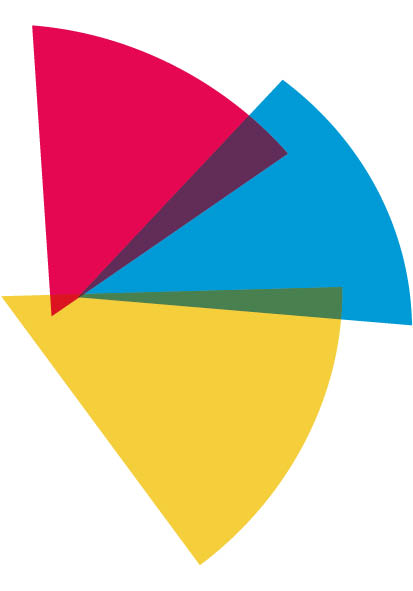 Beste ouders en/of verzorgers,

Zoals u weet heeft het kabinet besloten dat Nederland tot en met in ieder geval vrijdag 14 januari 2022 in lockdown gaat. Op dit moment is nog niet bekend hoe we in het onderwijs starten na de kerstvakantie. Gaan scholen weer open of wordt het (digitaal) thuisonderwijs? Hierover neemt het kabinet op maandag 3 januari een besluit.We houden er rekening mee dat we na de kerstvakantie voor een periode weer over moeten gaan op digitaal onderwijs. Deze week gebruiken we alvast om de overstap naar digitaal thuisonderwijs voor te bereiden. 

Digitaal thuisonderwijs en materialen ophalen
Mocht het kabinet besluiten dat we maandag 10 januari geen fysiek onderwijs mogen geven, dan proberen wij vanaf maandag 10 januari weer digitaal thuisonderwijs te verzorgen. Sommige scholen van Ambion zullen maandag direct digitaal starten, andere scholen zullen leerlingen vragen maandag op school spullen op te halen om het thuisonderwijs vanaf dinsdag te kunnen starten. Vanaf dinsdag 11 januari geven al onze scholen digitaal thuisonderwijs. De directeur van de school van uw kind(eren) informeert u hier verder over via het ouderportaal.

Noodopvang kinderen van ouders/verzorgers met cruciale beroepen
In principe proberen de scholen van Ambion voor ouders/verzorgers met cruciale beroepen met ingang van maandag 10 januari noodopvang te verzorgen. Wij kunnen geen ijzer met handen breken, maar doen wat we kunnen. Ook hierover wordt u door de directeur van de school van uw kind(eren) verder geïnformeerd.

Wij hopen dat het allemaal niet nodig is, en dat we na de kerstvakantie veilig het fysieke onderwijs aan uw kind(eren) weer kunnen opstarten. In de laatste week van de kerstvakantie ontvangt u via de school meer informatie over de stand van zaken naar aanleiding van de aangekondigde persconferentie op 3 januari.

Voor nu wensen we iedereen alvast fijne en gezellige feestdagen. Met vriendelijke groet,


Ingrid Janssen
Voorzitter college van bestuur
Ambion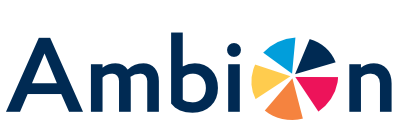 Van Leeuwenhoekweg 108451 CN OudeschootT  0513-656656E  info@ambion.nlI  www.ambion.nlKvK 01111331NL ABNA 0586617566